Физико-механические свойства термомодифицированной древесиныВ связи со снижением конкурентоспособности древесины разрабатываются новые технологии по ее переработке. Одной из таких технологий является создание термически модифицированной древесины.Условимся называть древесину, не подвергшуюся термообработке – обычной древесиной.Термомодифицированная древесина и изделия из нее представлены во многих странах, это: США, Канада, Япония, Китай, Турция, Франция, Финляндия, Латвия, Украина и Россия.Такая древесина нашла применение во внешней и внутренней  отделке помещений, изготовлении мебели, полов, лестниц.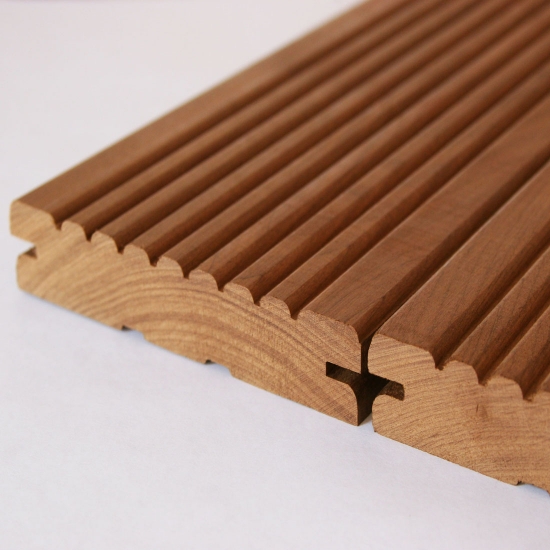 Рис.1. Термически модифицированная древесина БЕРЕЗЫ.Что касается технологии изготовления термомодифицированной древесины, то в Европе в основном используются категории обработки древесины S  = 180°С и D = 220°С, внедренные финскими специалистами.На отечественном рынке представлена установка СПВТ (сушилка пиломатериалов вакуумная тепловая), которая работает по 4 категориям термообработки.A = 165 °СB = 175 °С С = 185 °СD = 195 °С Целью работы является исследование физико-механических свойств хвойных и лиственных пород древесины, подвергнутых термической обработке на отечественной установке СПВТ при температурах от 165 °С до 195°С и времени выдержки от 5 до 24 часов. А также сравнение полученных показателей с результатами аналогичных исследований немодифицированной древесины.  В качестве исходного материала исследования были взяты:Неокоренные бревна сосны (Pinus Sylvestris) диаметром от 120 мм до 280 мм, как свежеспиленные так и выдержанные на открытом воздухе,  пораженные синевой и частично грибами. С начальной влажность от 30% до 65%. Бревна сушились в форсированном режиме за 7 суток (140 гр С ). Затем из части бревен были выпилены необходимые образцы, (образцы были выпилены до сушки) а другая часть подвергалась термической обработке при температуре 195 °С в течении 24 часов. Место обработки - пгт Навля, Брянская область, фирма «Леско». 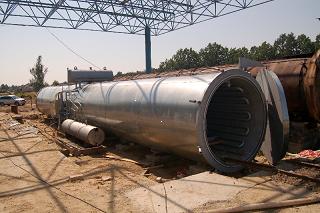 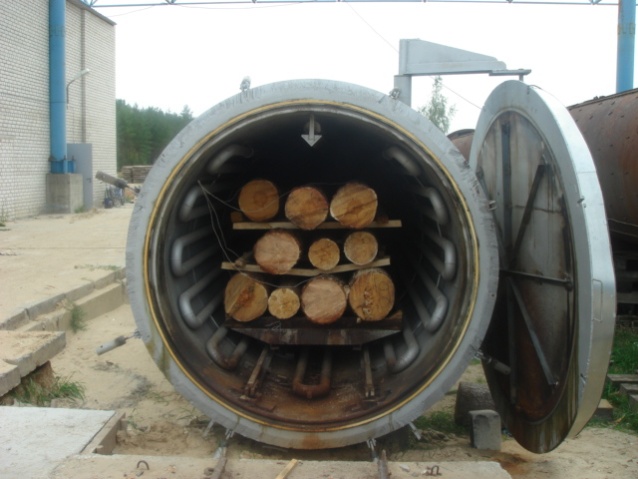 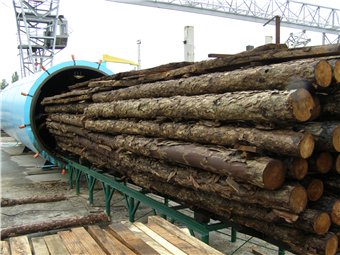 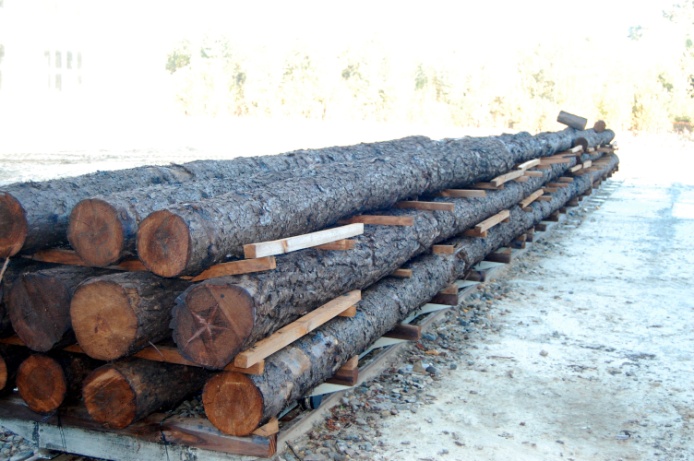 Рис.2. Сушка и термообработка неокоренных бревен сосны диаметром от 180 до 280 мм на установке СПВТ-20. 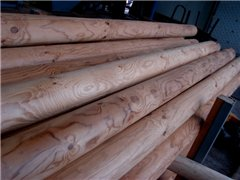 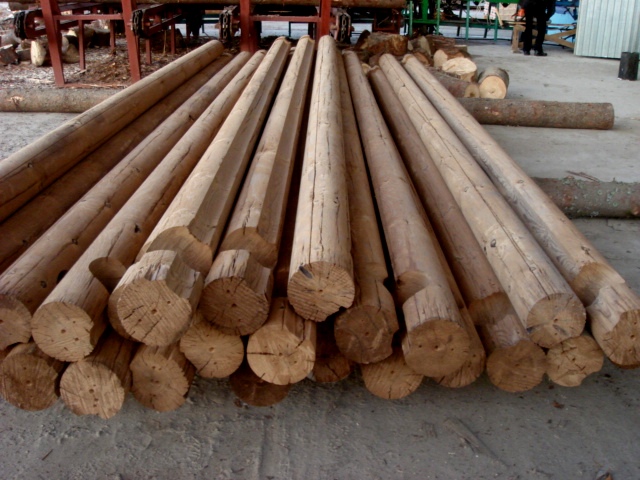 Рис.3. Бревно оцилиндрованное термообработаное, сосна диаметр 150 мм с лева , 200 мм с права. Березовые (Betula pendula) и еловые пиломатериалы толщиной 40-50 мм. Древесина сушилась при мягких режимах при температуре 70 °С в вакууме, срок сушки 12 суток. Затем из части досок были выпилены необходимые образцы, (образцы были выпилены  до сушки  ) а другая часть подвергалась термообработке в течение 12 часов при температуре 175 °С.Тверская область, ПГТ Озерки, ИП Ипатьев А.В.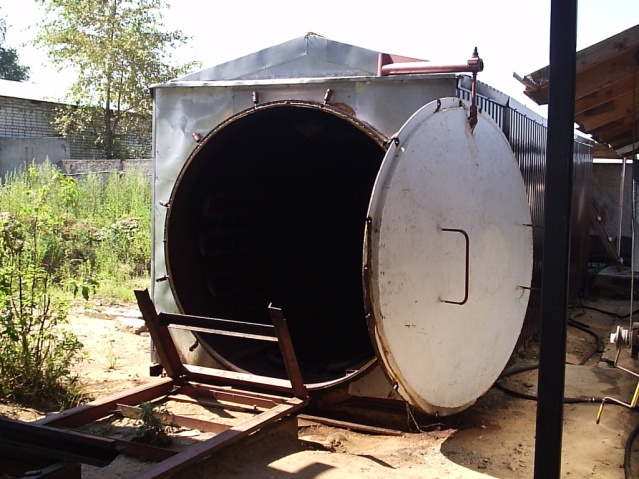 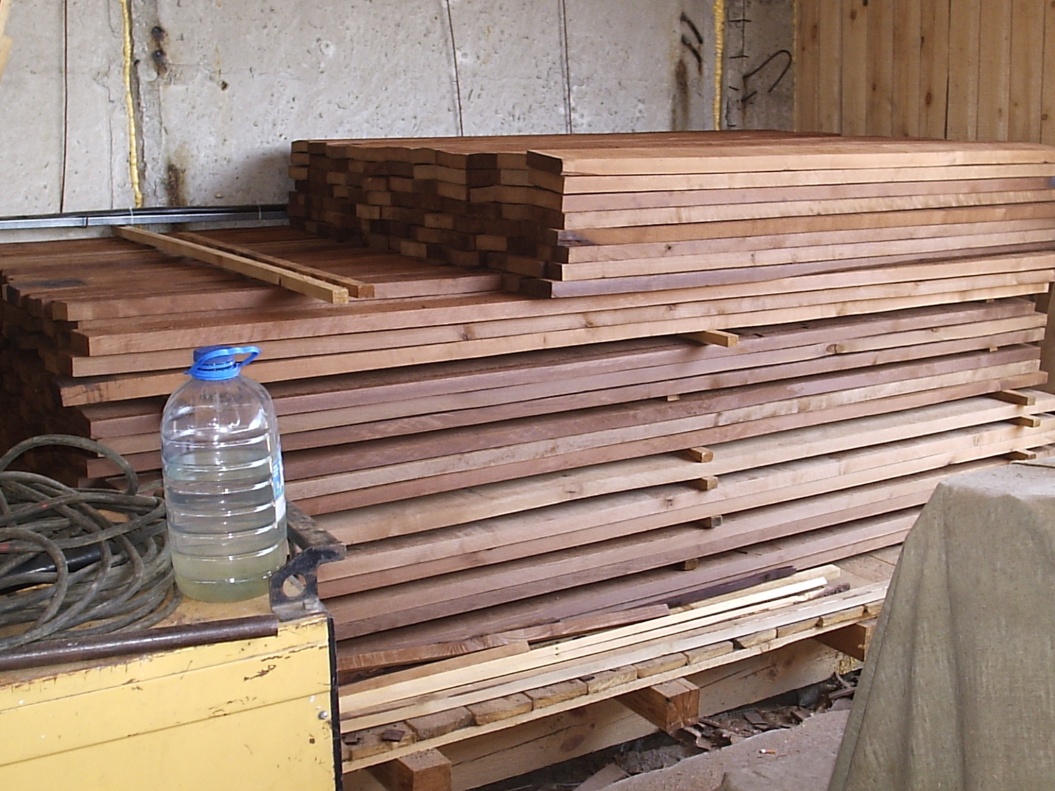 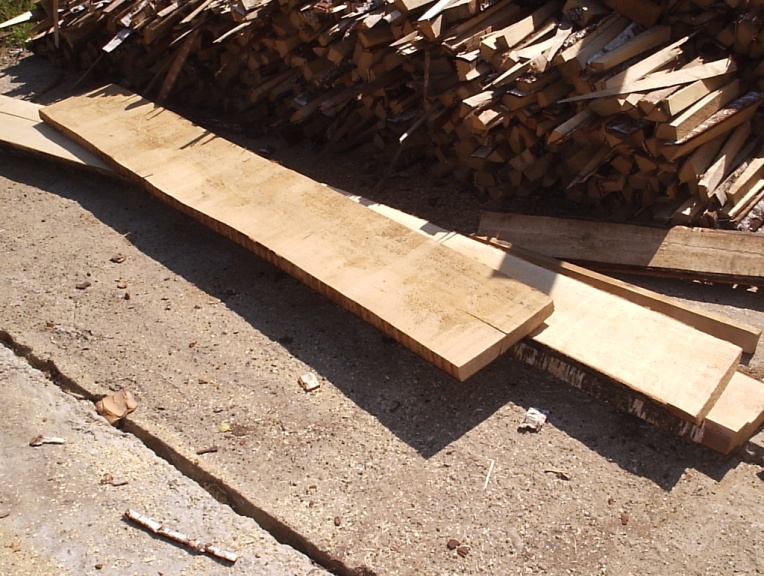 Рис.4. Сушка и термообработка обрезной и не обрезной доски березы на установке СПВТ-12. В ходе работы предполагается проведение следующих испытаний древесины:определение влажности;определение предела прочности при сжатии вдоль волокон;определение предела прочности при статическом изгибе;определение ударной вязкости при изгибе;определение статической твердости;определение влагопоглощения;определение водопоглощения.Заготовка, метод отбора и изготовление образцов проводится в соответствии с ГОСТ 16483.0-89. Минимальное количество испытываемых образцов nmin вычисляют по формулегде  V – коэффициент вариации свойства древесины, %; γ – требуемая доверительная вероятность;tγ – квантиль распределения Стьюдента;εγ – относительная точность определения выборочного среднего с доверительной вероятностью γ;  В таблице 1 сведены данные по расчету минимального количества испытываемых образцов.Таблица 1Расчет числа опытов для проведения испытанийПосле испытаний определяют фактическую влажность и при необходимости плотность образцов.Минимальное количество образцов (nω) для определения их средней влажности должно быть не менее трех и вычисляться по формулегде   nmin количество испытанных образцов для определения свойств древесины с коэффициентом вариации V;Vω – коэффициент вариации влажности образцов (если нет других данных, допускается принимать равным 5%).В нашем случае, хотя влажность термодревесины существенно ниже 12% и не достигает в процессе эксплуатации таковой, результаты исследований приводятся к влажности 12% с целью сравнения с данными по натуральной древесине.Показатели свойств древесины рассчитывают по формулам, приведенным в стандартах на соответствующие методы испытаний.Результаты испытаний и расчетов записывают в протокол испытаний, формы которых приведены в ГОСТах на соответствующие виды испытаний.Определение предела прочности древесины при сжатии вдоль волоконИспытание проводится в соответствии с ГОСТ 16483.10-73. Для испытания применяют образцы в виде прямоугольной призмы основанием 20х20 мм и длиной вдоль волокон 30 мм (рис 4.4.1.). Испытательная машина ZD10/90.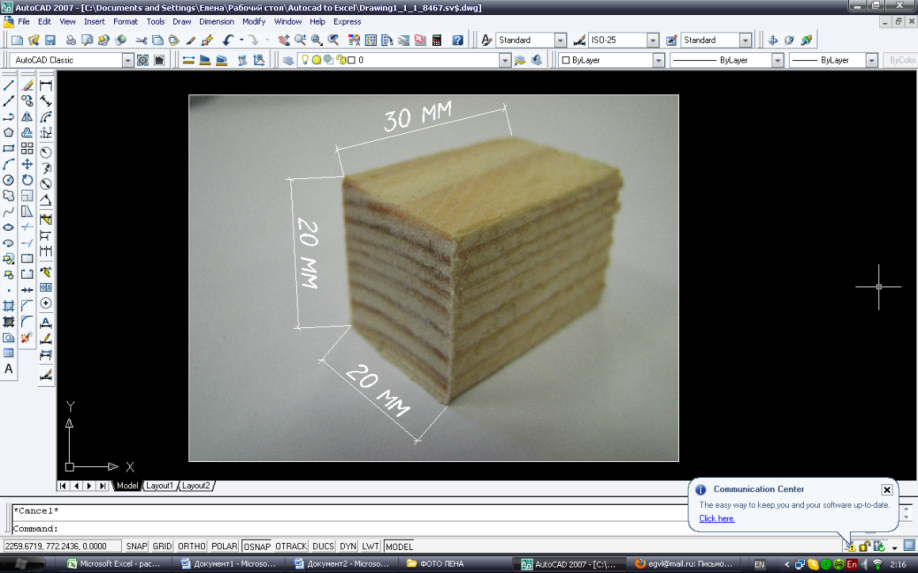 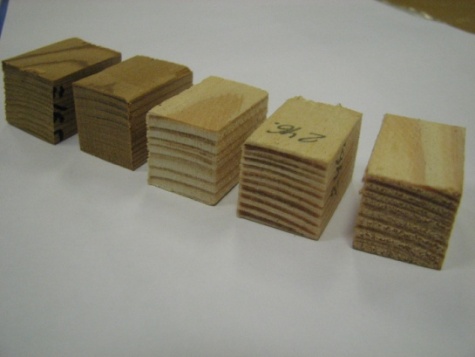 Рис 5. Образцы для исследования предела прочности при сжатии вдоль волокон.Фактические поперечные размеры a и b определяют с погрешностью 0,1 мм на уровне половины высоты образца. Испытания проводят с помощью приспособления указанного на рис 4.4.2. 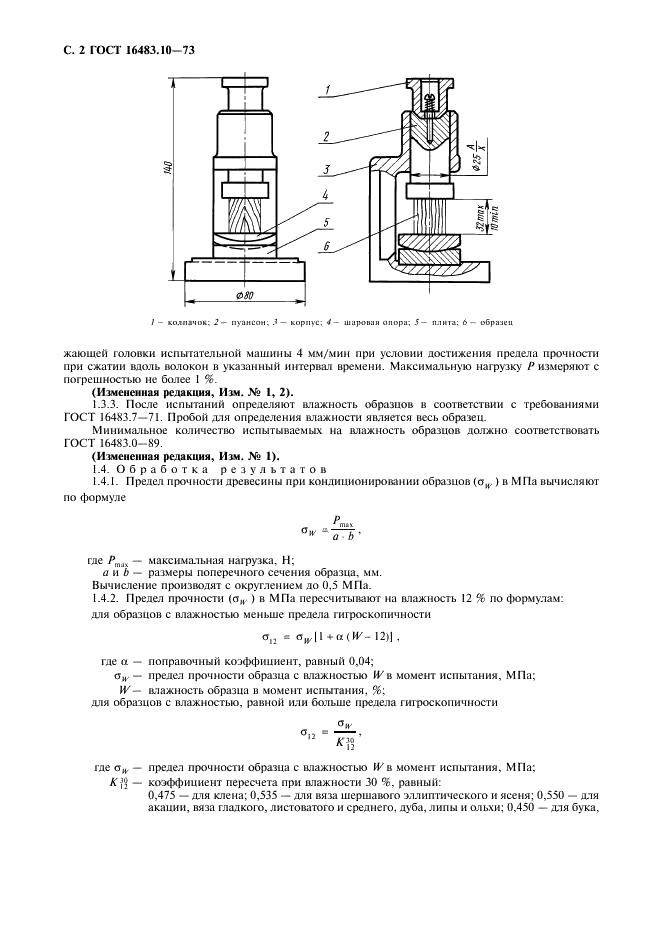 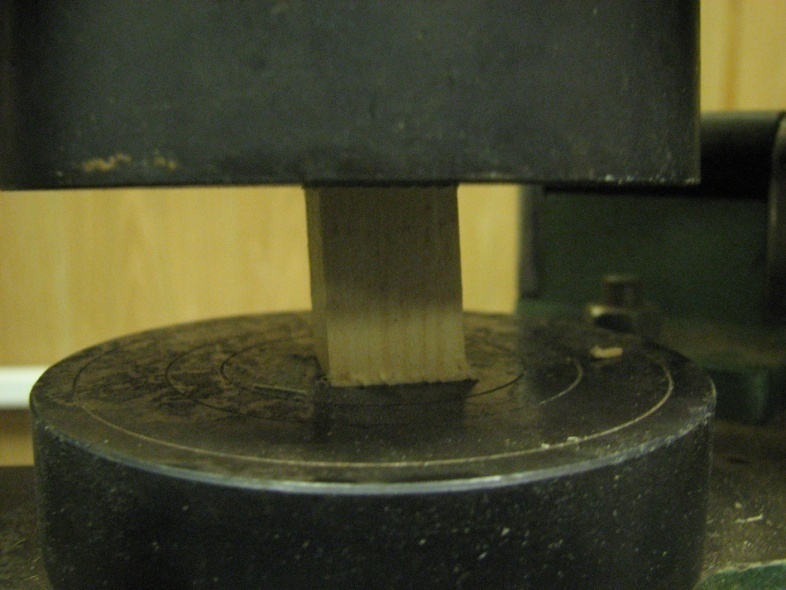 Рис 6. Установка для проведения испытаний на сжатие вдоль волокон.Предел прочности σW , МПа вычисляют по формулегде  - максимальная нагрузка, Н;      a и b – поперечные размеры образца, мм.Определение прочности древесины при статическом изгибеИспытание проводится в соответствии с ГОСТ 16483.3-73. Для испытания применяют образцы в виде прямоугольной основанием 20х20 мм и длиной вдоль волокон 300 мм. Испытательная машина ZD10/90.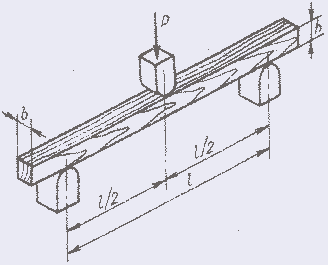 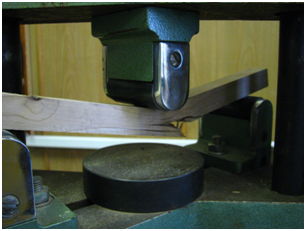 Рис 7. Схема и внешний вид испытаний древесины на статический изгиб.Испытание продолжаем до разрушения образца, определяя максимальную нагрузку. Определив максимальную нагрузку, был вычисляется предел прочности, МПа, по формулегде  - максимальная нагрузка, Н;      l – расстояние между центрами опор, равное 240 мм;      b – ширина образца, мм.      h – высота образца, мм.Ударная вязкость древесиныИспытание проводится в соответствии с ГОСТ 16483.4-73. Образцы изготовляют в форме прямоугольного бруска сечением 20х20 мм и длиной вдоль волокон 300 мм. 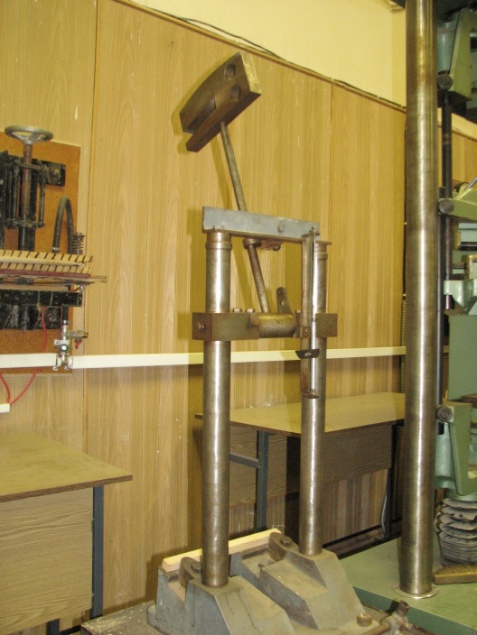 Рис 8. Внешний вид испытаний древесины на статический изгиб.После проведения испытания ударную вязкость (AW ) в Дж/см2 вычисляют по формулегде Q - работа, затраченная на излом образца, Дж;b - ширина образца, см;h - высота образца, см.Вычисление производят с округлением до 0,1 Дж/см2. Статическая твердость древесиныИспытание проводится в соответствии с ГОСТ 16483.17-81. Статическую твердость определяют на поверхностях тангентального, радиального и поперечного разрезов древесины. Образцы изготовляют в форме прямоугольной призмы сечением 50х50 мм и длиной вдоль волокон 50 мм. 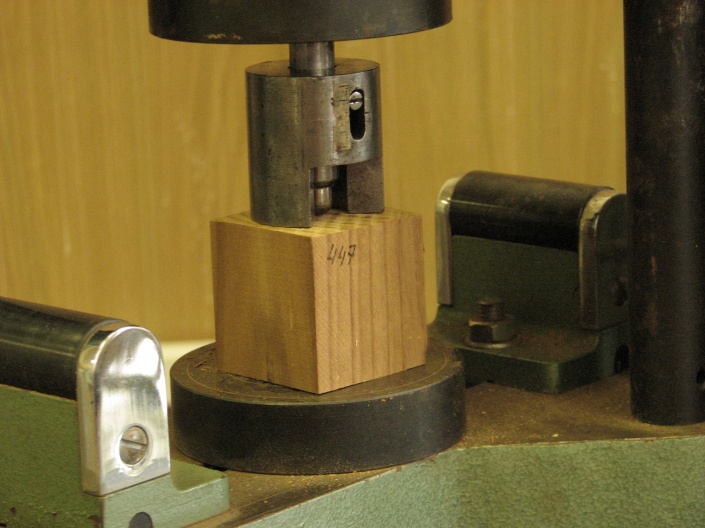 После испытания статическую твердость  образца  при влажности (W) в момент испытания при заглублении 5,64 мм вычисляют в Н/мм2 по формуле                                                                                      ()где F - нагрузка при вдавливании пуансона в образец, Н; r - радиус полусферы пуансона, мм. При радиусе полусферы 5,64 мм выражение πr2 равно 100 мм2. Определение влагопоглощенияИспытание проводится в соответствии с ГОСТ 16483.19-72.Образцы изготовляют в форме прямоугольной призмы основанием 20х20 мм и высотой вдоль волокон 10 мм.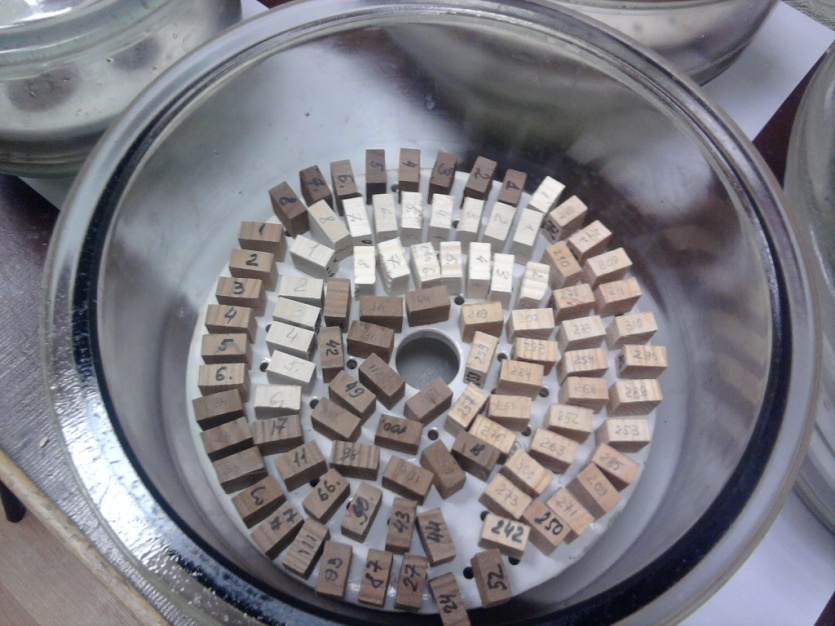 После проведения испытания количество поглощенной влаги (W) в процентах вычисляют с точностью до 0,1 % по формулегде m - масса бюксы, г;m1 - масса бюксы с образцом в абсолютно сухом состоянии, г;mn - масса бюксы с образцом, взвешенной через n суток с момента первоначального помещения образца в эксикатор, г.Определения водопоглощенияИспытание проводится в соответствии с ГОСТ 16483.20-72Образцы изготовляют в форме прямоугольной призмы основанием 20х 20 мм и высотой вдоль волокон 10 мм.Количество поглощенной влаги (W) в процентах вычисляют с точностью до 0,1 % по формулегде m - масса бюксы, г;m 1 - масса бюксы с образцом в абсолютно сухом состоянии, г;mn - масса бюксы с образцом, взвешенной через n суток с момента первоначального помещения образца в эксикатор, г.РезультатыВыводыУстановлено, что предел прочности при сжатии вдоль волокон термомодифицированной древесины березы и ели повышается, по сравнению, с обычной древесиной, а предел прочности термически модифицированной древесины сосны снижается по сравнению, с не модифицированной древесиной. По-видимому, это вызвано различными свойствами пород древесины, а также отличием режима обработки.Предел прочности при статическом изгибе термомодифицированной древесины сосны и березы почти в два раза ниже прочности обычной. Что касается древесины ели, то предел прочности модифицированных образцов на 15% выше прочности обычной древесины.Ударная вязкость при статическом изгибе термомодифицированной древесины сосны в два раза ниже аналогичного показателя у обычной древесины.Статическая твердость на поверхности термомодифицированной древесины сосны на поперечном разрезе несколько выше твердости обычной древесины, а на радиальном и тангентальном разрезе твердость несколько снижена по сравнению с немодифицированной древесиной.Влагопоглощение у термомодифицированной березы, ели и сосны ниже, чем у обычной древесины. Водопоглощение у термомодифицированной древесины березы и ели также ниже, чем у обычной древесины, а у сосны, этот показатель выше, по сравнению с обычной древесиной. (Да , интересно , требуется проводить испытания по всем нашим 4 категориям температурной обработки и времени  с разных мест произрастания древесины сосны да и других тоже)ЭКОНОМИКА СУШКИ И ТЕРМИЧЕСКОЙ ОБРАБОТКИНА 1 М3Область применения продукции- возможность использования низкосортного сырья древесины в том числе и пораженного грибами и синевой , тонкомера  , верхних частей ствола дерева . - изготовление цельного массивного строительного бруса, в качестве альтернативы клееному брусу- изготовление массивного  термически обработанного деревянного оконного бруса- изготовление композитного цельного бруса укрепленного арматурой для многоэтажного домостроения из дерева- производства высококачественных влагоустойчивых полов в том числе и подогревом- производство стойких к температуре и переменному изменению влажности воздуха кухонных фасадов- применению термически обработанной древесины к наружной отделки  фасадов домов- применение термически модефицированной древесины в кораблестроении , отделки яхт , катеров - изготовлению дверных полотен и коробок для бань , саун , сан/узлов, ванных комнат с повышенной влажностью воздуха в многоэтажных домах- строительству облегченных малых архитектурных форм в горных сейсмических районах 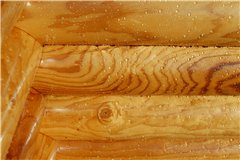 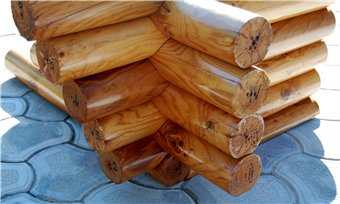 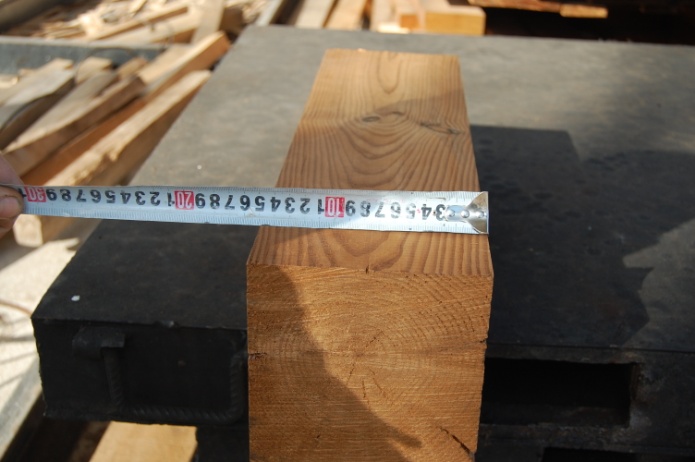 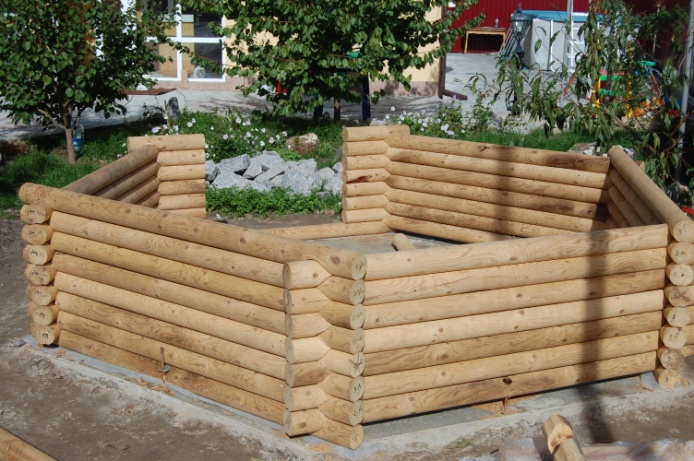 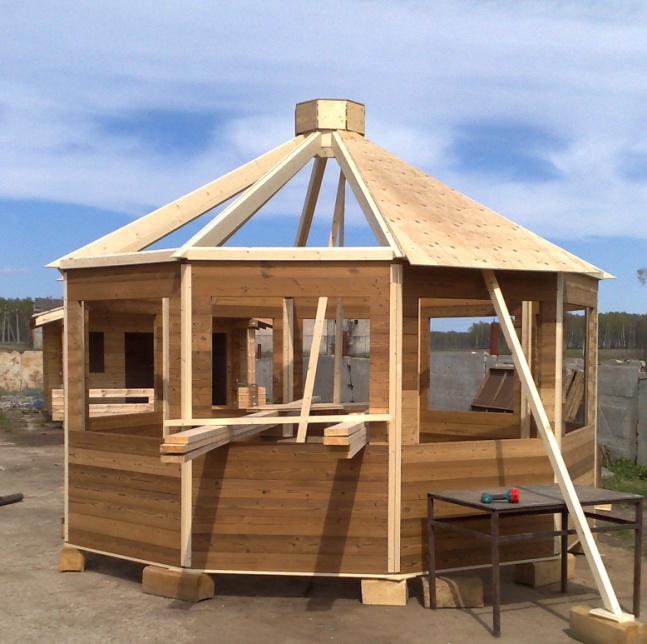 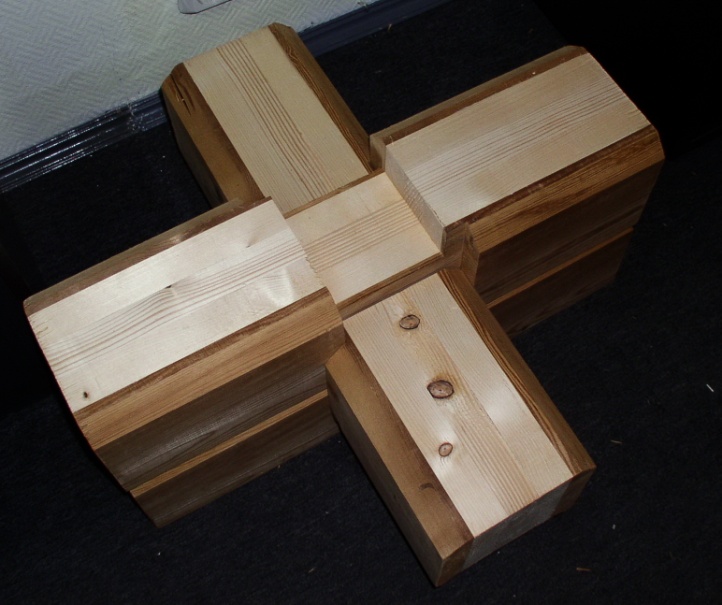 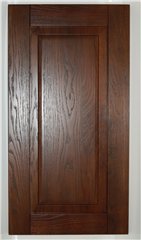 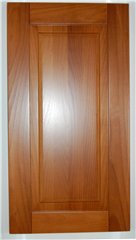 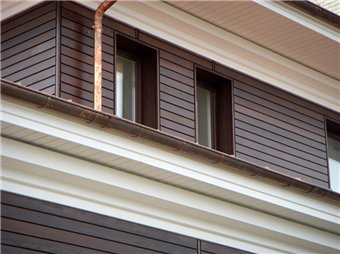 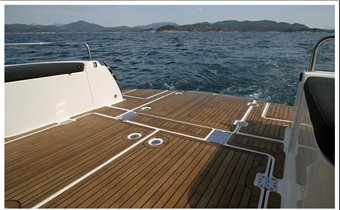 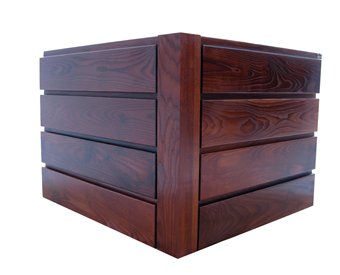 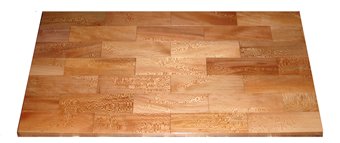 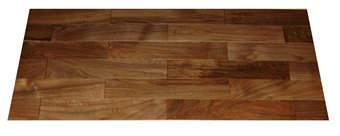 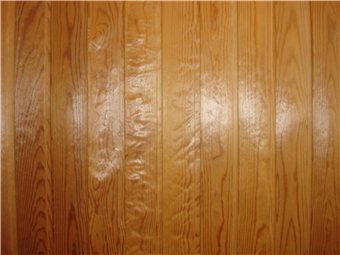 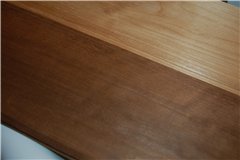 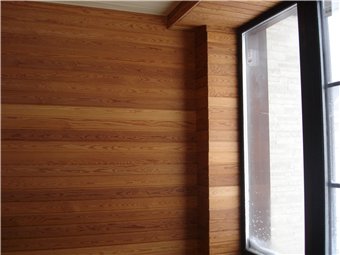 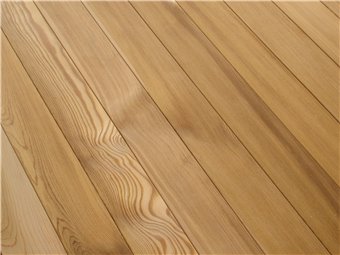 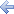 Вид испытанияКоэффициент вариации по ГОСТ 16483.0-89Доверительная вероятностьКвантиль распределения СьюдентаОтносительная точность определения выборочного среднегоЧисло опытов, расчетное/принятоеВид испытанияV, %γtγε ,%штОпределение влажности50,952,57155Определение предела прочности при сжатии вдоль волокон130,952,048529/30Определение предела прочности при статическом изгибе150,951,645525/50Ударная вязкость при изгибе320,901,6451028/50Статическая твердость170,951,645530/50Определение влагопоглощения100,952,262521/30Определение водопоглощения100,952,262521/30Порода древесиныВлажность W, %Влажность W, %Порода древесинытермо древесиначисло образцов 10 шт.обычная древесиначисло образцов 10 шт.Сосна2,2610,14Береза2,87,4Ель5,767,34Предел прочности древесины при сжатии вдоль волокон σ, МПаПредел прочности древесины при сжатии вдоль волокон σ, МПаПредел прочности древесины при сжатии вдоль волокон σ, МПаПредел прочности древесины при сжатии вдоль волокон σ, МПаПредел прочности древесины при сжатии вдоль волокон σ, МПаПредел прочности древесины при сжатии вдоль волокон σ, МПаПорода древесины – береза    Порода древесины – береза    Порода древесины – береза    Порода древесины – береза    Порода древесины – береза    Порода древесины – береза    Термически модифицированная древесинаТемпература обработки 180°СТермически модифицированная древесинаТемпература обработки 180°СТермически модифицированная древесинаТемпература обработки 180°СНатуральная древесинаТемпература обработки 60°СНатуральная древесинаТемпература обработки 60°СНатуральная древесинаТемпература обработки 60°СПри влажности в момент испытания, МПаПри влажности, приведенной к 12%Влажность в момент испытания, %При влажности в момент испытания, МПаПри влажности, приведенной к 12%, МПаВлажность в момент испытания, %σwσ12Wσwσ12W78,5532,868,756,37,4Предел прочности древесины при сжатии вдоль волоконσ, МПаПредел прочности древесины при сжатии вдоль волоконσ, МПаПредел прочности древесины при сжатии вдоль волоконσ, МПаПредел прочности древесины при сжатии вдоль волоконσ, МПаПредел прочности древесины при сжатии вдоль волоконσ, МПаПредел прочности древесины при сжатии вдоль волоконσ, МПаПорода древесины – сосна   Порода древесины – сосна   Порода древесины – сосна   Порода древесины – сосна   Порода древесины – сосна   Порода древесины – сосна   Термически модифицированная древесинаТемпература обработки 195°СТермически модифицированная древесинаТемпература обработки 195°СТермически модифицированная древесинаТемпература обработки 195°СНатуральная древесинаТемпература обработки 60°СНатуральная древесинаТемпература обработки 60°СНатуральная древесинаТемпература обработки 60°СПри влажности в момент испытания, МПаПри влажности, приведенной к 12%Влажность в момент испытания, %При влажности в момент испытания, МПаПри влажности, приведенной к 12%, МПаВлажность в момент испытания, %σwσ12Wσwσ12W42,8823,552,2660,155,6210,14Предел прочности древесины при сжатии вдоль волоконσ, МПаПредел прочности древесины при сжатии вдоль волоконσ, МПаПредел прочности древесины при сжатии вдоль волоконσ, МПаПредел прочности древесины при сжатии вдоль волоконσ, МПаПредел прочности древесины при сжатии вдоль волоконσ, МПаПредел прочности древесины при сжатии вдоль волоконσ, МПаПорода древесины – ель   Порода древесины – ель   Порода древесины – ель   Порода древесины – ель   Порода древесины – ель   Порода древесины – ель   Термически модифицированная древесинаТемпература обработки 165°СТермически модифицированная древесинаТемпература обработки 165°СТермически модифицированная древесинаТемпература обработки 165°СНатуральная древесинаТемпература обработки 60°СНатуральная древесинаТемпература обработки 60°СНатуральная древесинаТемпература обработки 60°СПри влажности в момент испытания, МПаПри влажности, приведенной к 12%Влажность в момент испытания, %При влажности в момент испытания, МПаПри влажности, приведенной к 12%, МПаВлажность в момент испытания, %σwσ12Wσwσ12W56,4142,335,7644,3736,117,35Предел прочности при статическом изгибеσ, МПаПредел прочности при статическом изгибеσ, МПаПредел прочности при статическом изгибеσ, МПаПредел прочности при статическом изгибеσ, МПаПредел прочности при статическом изгибеσ, МПаПредел прочности при статическом изгибеσ, МПаПорода древесины – береза   Порода древесины – береза   Порода древесины – береза   Порода древесины – береза   Порода древесины – береза   Порода древесины – береза   Термически модифицированная древесинаТемпература обработки 180°СТермически модифицированная древесинаТемпература обработки 180°СТермически модифицированная древесинаТемпература обработки 180°СНатуральная древесинаТемпература обработки 60°СНатуральная древесинаТемпература обработки 60°СНатуральная древесинаТемпература обработки 60°СПри влажности в момент испытания, МПаПри влажности, приведенной к 12%Влажность в момент испытания, %При влажности в момент испытания, МПаПри влажности, приведенной к 12%, МПаВлажность в момент испытания, %σwσ12Wσwσ12W73,9754,42,8130,8696,227,4Предел прочности при статическом изгибеσ, МПаПредел прочности при статическом изгибеσ, МПаПредел прочности при статическом изгибеσ, МПаПредел прочности при статическом изгибеσ, МПаПредел прочности при статическом изгибеσ, МПаПредел прочности при статическом изгибеσ, МПаПорода древесины – сосна Порода древесины – сосна Порода древесины – сосна Порода древесины – сосна Порода древесины – сосна Порода древесины – сосна Термически модифицированная древесинаТемпература обработки 195°СТермически модифицированная древесинаТемпература обработки 195°СТермически модифицированная древесинаТемпература обработки 195°СНатуральная древесинаТемпература обработки 60°СНатуральная древесинаТемпература обработки 60°СНатуральная древесинаТемпература обработки 60°СПри влажности в момент испытания, МПаПри влажности, приведенной к 12%Влажность в момент испытания, %При влажности в момент испытания, МПаПри влажности, приведенной к 12%, МПаВлажность в момент испытания, %σwσ12Wσwσ12W44,7832,932,2689,7182,3110,14Предел прочности при статическом изгибеσ, МПаПредел прочности при статическом изгибеσ, МПаПредел прочности при статическом изгибеσ, МПаПредел прочности при статическом изгибеσ, МПаПредел прочности при статическом изгибеσ, МПаПредел прочности при статическом изгибеσ, МПаПорода древесины – ельПорода древесины – ельПорода древесины – ельПорода древесины – ельПорода древесины – ельПорода древесины – ельТермически модифицированная древесинаТемпература обработки 165°СТермически модифицированная древесинаТемпература обработки 165°СТермически модифицированная древесинаТемпература обработки 165°СНатуральная древесинаТемпература обработки 60°СНатуральная древесинаТемпература обработки 60°СНатуральная древесинаТемпература обработки 60°СПри влажности в момент испытания, МПаПри влажности, приведенной к 12%Влажность в момент испытания, %При влажности в момент испытания, МПаПри влажности, приведенной к 12%, МПаВлажность в момент испытания, %σwσ12Wσwσ12W74,3754,685,7663,8446,947,35Ударная вязкость при изгибеA, Дж/см2Ударная вязкость при изгибеA, Дж/см2Ударная вязкость при изгибеA, Дж/см2Ударная вязкость при изгибеA, Дж/см2Ударная вязкость при изгибеA, Дж/см2Ударная вязкость при изгибеA, Дж/см2Порода древесины – сосна Порода древесины – сосна Порода древесины – сосна Порода древесины – сосна Порода древесины – сосна Порода древесины – сосна Термически модифицированная древесинаТемпература обработки 195°СТермически модифицированная древесинаТемпература обработки 195°СТермически модифицированная древесинаТемпература обработки 195°СНатуральная древесинаТемпература обработки 60°СНатуральная древесинаТемпература обработки 60°СНатуральная древесинаТемпература обработки 60°СПри влажности в момент испытания, МПаПри влажности, приведенной к 12%Влажность в момент испытания, %При влажности в момент испытания, МПаПри влажности, приведенной к 12%, МПаВлажность в момент испытания, %АwА12WАwА12W2,312,012,264,594,3910,14Статическая  твердость древесины на поверхностиHw, Н/мм2Статическая  твердость древесины на поверхностиHw, Н/мм2Статическая  твердость древесины на поверхностиHw, Н/мм2Статическая  твердость древесины на поверхностиHw, Н/мм2Статическая  твердость древесины на поверхностиHw, Н/мм2Статическая  твердость древесины на поверхностиHw, Н/мм2Статическая  твердость древесины на поверхностиHw, Н/мм2Статическая  твердость древесины на поверхностиHw, Н/мм2Статическая  твердость древесины на поверхностиHw, Н/мм2Статическая  твердость древесины на поверхностиHw, Н/мм2Статическая  твердость древесины на поверхностиHw, Н/мм2Статическая  твердость древесины на поверхностиHw, Н/мм2Порода древесины – соснаПорода древесины – соснаПорода древесины – соснаПорода древесины – соснаПорода древесины – соснаПорода древесины – соснаТермически модифицированная древесинаТемпература обработки 195°СТермически модифицированная древесинаТемпература обработки 195°СТермически модифицированная древесинаТемпература обработки 195°СТермически модифицированная древесинаТемпература обработки 195°СТермически модифицированная древесинаТемпература обработки 195°СТермически модифицированная древесинаТемпература обработки 195°СНатуральная древесинаТемпература обработки 60°СНатуральная древесинаТемпература обработки 60°СНатуральная древесинаТемпература обработки 60°СНатуральная древесинаТемпература обработки 60°СНатуральная древесинаТемпература обработки 60°СНатуральная древесинаТемпература обработки 60°СПоперечный разрезПоперечный разрезПоперечный разрезПоперечный разрезРадиальный разрезРадиальный разрезРадиальный разрезРадиальный разрезТангентальный разрезТангентальный разрезТангентальный разрезТангентальный разрезПри влажности в момент испытанияW=2,26 %Влажность, приведенная к W=12%При влажности в момент испытанияW=10,14 %Влажность, приведенная к W=12%При влажности в момент испытанияW=2,26 %Влажность, приведенная к W=12%При влажности в момент испытанияW=10,14 %Влажность, приведенная к W=12%При влажности в момент испытанияW=2,26 %Влажность, приведенная к W=12%При влажности в момент испытанияW=10,14 %Влажность, приведенная к W=12%Hw термоH12 термоHw обычнаяH12 обычнаяHw термоH12 термоHw обычнаяH12 обычнаяHw термоH12 термоHw обычнаяH12 обычная33,05823,39730,26028,57316,78111,87720,09418,97317,04512,06419,48318,396Материал Бревна диаметр от 180 до 280 ммОбрезная доска толщина 40 – 50 ммПорода древесиныСосна Береза, ельМесто проведенияБрянская область, пгт Навля,Фирма «Леско»Тверская область, пгт Озерки, ИП Ипатьев А.В.УстановкаСПВТ-20СПВТ- 12Объем загрузки20 м39 мНачальная влажностьот 30 % до 65 %6 %Конечная остаточная влажность2,5 %2 %Режим сушки7 суток – форсированный режим, Т=140   °С12 суток – мягкий режим, Т=70°СРежим термообработки24 часа, при Т= 195°С12 часов, при Т= 180 и 165 °СЗатраты электроэнергии на сушку 1 м3  сырья410 кВт220 кВт Затраты на термическую обработку 1 м3  древесины150 кВт150 кВтЦена 1 КВТ4,5 руб.4,5 руб.Цена сушки и термо 1 м3  древесины2520 руб.1665 руб. Усушка модифицированной древесины березы на 30% ниже, ели на 13% ниже, чем усушка немодифицированной древесины.Разбухание модифицированной древесины березы на 46%, ели на 19% ниже, чем разбухание немодифицированной древесины.Объемная усушка термически модифицированной древесины сосны на 47% ниже усушки немодифицированной древесины.Разбухание термически модифицированной древесины сосны на 64% ниже разбухания немодифицированной древесины.C уважением, Елена Владимирова